08.12.20171909-Процедурне від 08.12.17 сесія XXXI скликання VII Дрогобицька міська рада Львівської областіXXXI сесія VII скликанняРЕЗУЛЬТАТИ ПОІМЕННОГО ГОЛОСУВАННЯвід 08.12.17 10:07:58 За основу"Про внесення змін до порядку денного ХХХІ сесії Дрогобицької міської ради"№ 25 від 08.12.17За - 21 Проти - 0 Утрималися - 0 Не голосували - 15 Відсутні - 1 Всього - 37Не прийнятоГолова лічильної комісії	/ І.Лазарів /                                          ____________________/ З.Семенишин /С.Настьошин – заО.Балог – за							І.Дзюрах - за08.12.20171910-Процедурне від 08.12.17 сесія XXXI скликання VII Дрогобицька міська рада Львівської областіXXXI сесія VII скликанняРЕЗУЛЬТАТИ ПОІМЕННОГО ГОЛОСУВАННЯвід 08.12.17 10:09:31 З голосу"зняти з розгляду питання “Про порядок встановлення вивісок у місті Дрогобичі"За – 23 Проти – 0 Утрималися – 0 Не голосували – 13 Відсутні – 1 Всього – 37ПрийнятоГолова лічильної комісії	/ І.Лазарів /                                          ____________________/ З.Семенишин /Р.Шагала - за08.12.20171911-Процедурне від 08.12.17 сесія XXXI скликання VII Дрогобицька міська рада Львівської областіXXXI сесія VII скликанняРЕЗУЛЬТАТИ ПОІМЕННОГО ГОЛОСУВАННЯвід 08.12.17 10:12:07 Процедурне"пропозиція: включити до порядку денного питання “Про затвердження зміни до Програми фінансової підтримки закладів охорони здоров'я мм. Дрогобича та Стебника на 2017 рік від 22.08.2017р. №783"За - 22 Проти - 0 Утрималися - 0 Не голосували - 14 Відсутні - 1 Всього - 37ПрийнятоГолова лічильної комісії	/ І.Лазарів /                                          ____________________/ З.Семенишин /08.12.20171912-Процедурне від 08.12.17 сесія XXXI скликання VII Дрогобицька міська рада Львівської областіXXXI сесія VII скликанняРЕЗУЛЬТАТИ ПОІМЕННОГО ГОЛОСУВАННЯвід 08.12.17 10:13:12 Процедурне"пропозиція: включити до порядку денного питання “ Про внесення змін до рішення від 15.12.2016 №518«Про затвердження Програми відзначення державнихта професійних свят, ювілейних дат, заохочення за заслуги перед містомДрогобичем на 2017 рік»За - 24 Проти - 0 Утрималися - 0 Не голосували - 2 Відсутні - 11 Всього - 37ПрийнятоГолова лічильної комісії	/ І.Лазарів /                                          ____________________/ З.Семенишин /08.12.20171913-Процедурне від 08.12.17 сесія XXXI скликання Дрогобицька міська рада Львівської областіXXXI сесія VII скликанняРЕЗУЛЬТАТИ ПОІМЕННОГО ГОЛОСУВАННЯвід 08.12.17 10:14:07 Процедурне"пропозиція: включити до порядку денного питання Про передачу на баланс нежитлової будівлі заадресою: м. Дрогобич вул. І. Франка,27"За - 22 Проти - 0 Утрималися - 0 Не голосували - 3 Відсутні - 12 Всього - 37ПрийнятоГолова лічильної комісії	/ І.Лазарів /                                          ____________________/ З.Семенишин /	1914-Процедурне від 08.12.17 сесія XXXI скликання VII Дрогобицька міська рада Львівської областіXXXI сесія VII скликанняРЕЗУЛЬТАТИ ПОІМЕННОГО ГОЛОСУВАННЯвід 08.12.17 10:15:00 Процедурне"пропозиція: включити до порядку денного питання “Про збільшення дохідної частини міського бюджету м.Дрогобича та внесення змін до бюджету на 2017 рік"За - 24 Проти - 0 Утрималися - 0 Не голосували - 1 Відсутні - 12 Всього - 37ПрийнятоГолова лічильної комісії	/ І.Лазарів /                                          ____________________/ З.Семенишин /08.12.20171915-Процедурне від 08.12.17 сесія XXXI скликання VII Дрогобицька міська рада Львівської областіXXXI сесія VII скликанняРЕЗУЛЬТАТИ ПОІМЕННОГО ГОЛОСУВАННЯвід 08.12.17 10:18:51 Процедурне"пропозиція: включити до порядку денного питання “Про скасування рішення виконавчого комітету  Дрогобицької міської ради № ____ від 16.03.2017 “Про надання дозволу громадянину міста на проведення благоустрою прилеглої території та входу у підвальне приміщення"За – 25 Проти – 0 Утрималися – 0 Не голосували – 0 Відсутні – 12 Всього – 37ПрийнятоГолова лічильної комісії	/ І.Лазарів /                                          ____________________/ З.Семенишин /Т.Демко – заМ.Лужецький – заР.Шагала - за08.12.20171916-Процедурне від 08.12.17 сесія XXXI скликання VII Дрогобицька міська рада Львівської областіXXXI сесія VII скликанняРЕЗУЛЬТАТИ ПОІМЕННОГО ГОЛОСУВАННЯвід 08.12.17 10:20:08 Процедурне"пропозиція: включити до порядку денного питання "За – 24 Проти – 0 Утрималися – 0 Не голосували – 1 Відсутні – 12 Всього – 37ПрийнятоГолова лічильної комісії	/ І.Лазарів /                                          ____________________/ З.Семенишин /О.Хрущ – заМ.Городинський – заТ.Демко - за1917-Процедурне від 08.12.17 сесія XXXI скликання VII Дрогобицька міська рада Львівської областіXXXI сесія VII скликанняРЕЗУЛЬТАТИ ПОІМЕННОГО ГОЛОСУВАННЯвід 08.12.17 10:22:19 Процедурне"пропозиція: включити до порядку денного питання “Про надання дозволу на переукладання договоруОренди нежитлового приміщення комунальної власності Дрогобицької міської ради"За - 20 Проти - 0 Утрималися - 2 Не голосували - 3 Відсутні - 12 Всього - 37ПрийнятоГолова лічильної комісії	/ І.Лазарів /                                          ____________________/ З.Семенишин /08.12.20171918-Процедурне від 08.12.17 сесія XXXI скликання VII Дрогобицька міська рада Львівської областіXXXI сесія VII скликанняРЕЗУЛЬТАТИ ПОІМЕННОГО ГОЛОСУВАННЯвід 08.12.17 10:23:13 Процедурне"пропозиція: включити до порядку денного питання “Про затвердження матеріалів проектів землеустроющодо відведення земельних ділянок"За - 18 Проти - 0 Утрималися - 0 Не голосували - 7 Відсутні - 12 Всього - 37ПрийнятоГолова лічильної комісії	/ І.Лазарів /                                          ____________________/ З.Семенишин /08.12.20171920-Процедурне від 08.12.17 сесія XXXI скликання VII Дрогобицька міська рада Львівської областіXXXI сесія VII скликанняРЕЗУЛЬТАТИ ПОІМЕННОГО ГОЛОСУВАННЯвід 08.12.17 10:26:12 В цілому"Про внесення змін до порядку денного ХХХІ сесії Дрогобицької міської ради"№ 25 від 08.12.17За - 23 Проти - 0 Утрималися - 1 Не голосували - 1 Відсутні - 12 Всього - 37ПрийнятоГолова лічильної комісії	/ І.Лазарів /                                          ____________________/ З.Семенишин /08.12.20171921-Процедурне від 08.12.17 сесія XXXI скликання VII Дрогобицька міська рада Львівської областіXXXI сесія VII скликанняРЕЗУЛЬТАТИ ПОІМЕННОГО ГОЛОСУВАННЯвід 08.12.17 10:29:30 Процедурне"змінити порядок голосування і першочергово розглянути питання  "Про передачу на баланс нежитлової будівлі за адресою: м. Дрогобич вул. І. Франка,27"За – 24 Проти – 0 Утрималися – 0 Не голосували – 2 Відсутні – 11 Всього – 37ПрийнятоГолова лічильної комісії	/ І.Лазарів /                                          ____________________/ З.Семенишин /О.Балог – за	1922-Процедурне від 08.12.17 сесія XXXI скликання VII Дрогобицька міська рада Львівської областіXXXI сесія VII скликанняРЕЗУЛЬТАТИ ПОІМЕННОГО ГОЛОСУВАННЯвід 08.12.17 10:37:34 За основу і в цілому"Про передачу на баланс нежитлової будівлі за адресою: м. Дрогобич вул. І. Франка,27"№ 29 від 08.12.17За - 25 Проти - 0 Утрималися - 0 Не голосували - 0 Відсутні - 12 Всього - 37ПрийнятоГолова лічильної комісії	/ І.Лазарів /                                          ____________________/ З.Семенишин /08.12.20171923-Процедурне від 08.12.17 сесія XXXI скликання VII Дрогобицька міська рада Львівської областіXXXI сесія VII скликанняРЕЗУЛЬТАТИ ПОІМЕННОГО ГОЛОСУВАННЯвід 08.12.17 10:40:03 Процедурне"змінити порядок голосування та заслухати питання  "Про збільшення дохідної частини міського бюджету м. Дрогобича та внесення змін до бюджету на 2017рік"  та "Про затвердження зміни до Програми фінансової підтримки закладів охорони здоров'я мм. Дрогобича та Стебника на 2017 рік від 22.08.2017р. №783" За - 25 Проти - 0 Утрималися - 0 Не голосували - 1 Відсутні - 11 Всього - 37ПрийнятоГолова лічильної комісії	/ І.Лазарів /                                          ____________________/ З.Семенишин /	1924-Процедурне від 08.12.17 сесія XXXI скликання VII Дрогобицька міська рада Львівської областіXXXI сесія VII скликанняРЕЗУЛЬТАТИ ПОІМЕННОГО ГОЛОСУВАННЯвід 08.12.17 10:54:54 За основу і в цілому"Про збільшення дохідної частини міського бюджету м. Дрогобича та внесення змін до бюджету на 2017рік"№ 26 від 08.12.17За - 25 Проти - 0 Утрималися - 1 Не голосували - 0 Відсутні - 11 Всього - 37ПрийнятоГолова лічильної комісії	/ І.Лазарів /                                          ____________________/ З.Семенишин /08.12.20171925-Процедурне від 08.12.17 сесія XXXI скликання VII Дрогобицька міська рада Львівської областіXXXI сесія VII скликанняРЕЗУЛЬТАТИ ПОІМЕННОГО ГОЛОСУВАННЯвід 08.12.17 11:00:00 За основу і в цілому"Про затвердження зміни до Програми фінансової підтримки закладів охорони здоров'я мм. Дрогобича таСтебника на 2017 рік від 22.08.2017р. №783" № 30 від 08.12.17За - 24 Проти - 0 Утрималися - 1 Не голосували - 0 Відсутні - 12 Всього - 37ПрийнятоГолова лічильної комісії	/ І.Лазарів /                                          ____________________/ З.Семенишин /	1926-Процедурне від 08.12.17 сесія XXXI скликання VII Дрогобицька міська рада Львівської областіXXXI сесія VII скликанняРЕЗУЛЬТАТИ ПОІМЕННОГО ГОЛОСУВАННЯвід 08.12.17 11:05:48 За основу і в цілому"Про затвердження Програми розвитку велосипедного спорту у місті Дрогобичі на 2018-2025 роки"№ 5 від 30.11.17За - 22 Проти - 0 Утрималися - 1 Не голосували - 2 Відсутні - 12 Всього - 37ПрийнятоГолова лічильної комісії	/ І.Лазарів /                                          ____________________/ З.Семенишин /08.12.20171927-Процедурне від 08.12.17 сесія XXXI скликання VII Дрогобицька міська рада Львівської областіXXXI сесія VII скликанняРЕЗУЛЬТАТИ ПОІМЕННОГО ГОЛОСУВАННЯвід 08.12.17 11:08:30 За основу і в цілому"Про ліквідацію психолого-медико-педагогічної консультації та створення комунальної установи «Інклюзивно - ресурсний центр» Дрогобицької міської ради Львівської області, затвердження Положенняпро інклюзивно - ресурсний центр" № 11 від 30.11.17За - 23 Проти - 0 Утрималися - 0 Не голосували - 2 Відсутні - 12 Всього - 37ПрийнятоГолова лічильної комісії	/ І.Лазарів /                                          ____________________/ З.Семенишин /1928-15 від 30.11.17 сесія XXXI скликання VII Дрогобицька міська рада Львівської областіXXXI сесія VII скликанняРЕЗУЛЬТАТИ ПОІМЕННОГО ГОЛОСУВАННЯвід 08.12.17 11:09:38 За основу і в цілому"Про проведення звітів депутатів Дрогобицької міської ради"№ 15 від 30.11.17За - 5 Проти - 1 Утрималися - 4 Не голосували - 15 Відсутні - 12 Всього - 37Не прийнятоГолова лічильної комісії	/ І.Лазарів /                                          ____________________/ З.Семенишин /08.12.20171929-16 від 30.11.17 сесія XXXI скликання VII Дрогобицька міська рада Львівської областіXXXI сесія VII скликанняРЕЗУЛЬТАТИ ПОІМЕННОГО ГОЛОСУВАННЯвід 08.12.17 11:10:36 За основу і в цілому"Про внесення змін в кількісний та персональний склад постійних комісій Дрогобицької міської ради"№ 16 від 30.11.17За - 6 Проти - 2 Утрималися - 6 Не голосували - 11 Відсутні - 12 Всього - 37Не прийнятоГолова лічильної комісії	/ І.Лазарів /                                          ____________________/ З.Семенишин /08.12.20171930-Процедурне від 08.12.17 сесія XXXI скликання VII Дрогобицька міська рада Львівської областіXXXI сесія VII скликанняРЕЗУЛЬТАТИ ПОІМЕННОГО ГОЛОСУВАННЯвід 08.12.17 11:13:50 За основу і в цілому"Про внесення змін до рішення Дрогобицької міської ради від 18.12.2015 № 41 «Про затвердження структури виконавчих органів Дрогобицької міської ради, загальної чисельності та витрат на їхутримання»" № 21 від 30.11.17За – 19 Проти – 0 Утрималися – 0 Не голосували – 6 Відсутні – 12 Всього – 37ПрийнятоГолова лічильної комісії	/ І.Лазарів /                                          ____________________/ З.Семенишин /В.Бернадович- за08.12.20171931-Процедурне від 08.12.17 сесія XXXI скликання VII Дрогобицька міська рада Львівської областіXXXI сесія VII скликанняРЕЗУЛЬТАТИ ПОІМЕННОГО ГОЛОСУВАННЯвід 08.12.17 11:16:15 За основу і в цілому"Про внесення змін до рішення від 15.12.2016 № 518 Про внесення змін до рішення від 15.12.2016 №518«Про затвердження Програми відзначення державнихта професійних свят, ювілейних дат,заохочення за заслуги перед містом Дрогобичем на 2017 рік"№ 31 від 08.12.17За – 20 Проти – 0 Утрималися – 0 Не голосували – 5 Відсутні – 12 Всього – 37ПрийнятоГолова лічильної комісії	/ І.Лазарів /                                          ____________________/ З.Семенишин /Р.Курчик – заР.Броницький – за1932-Процедурне від 08.12.17 сесія XXXI скликання VII Дрогобицька міська рада Львівської областіXXXI сесія VII скликанняРЕЗУЛЬТАТИ ПОІМЕННОГО ГОЛОСУВАННЯвід 08.12.17 11:18:06 За основу і в цілому«Про внесення змін до рішення сесії від 06.04.2017 №674 «Про внесення змін до рішення сесії від 15.12.2016 № 519 «Про затвердження Програми висвітлення діяльності міської ради, виконавчого комітету, посадових осіб та депутатів міської ради у засобах масової інформації у 2017 році»»№ 8 від 30.11.17За – 19 Проти – 0 Утрималися – 2 Не голосували – 4 Відсутні – 12 Всього – 37ПрийнятоГолова лічильної комісії	/ І.Лазарів /                                          ____________________/ З.Семенишин /Т.Демком – заВ.Бернадович - за08.12.20171933-28 від 30.11.17 сесія XXXI скликання VII Дрогобицька міська рада Львівської областіXXXI сесія VII скликанняРЕЗУЛЬТАТИ ПОІМЕННОГО ГОЛОСУВАННЯвід 08.12.17 11:21:36 За основу і в цілому"Про надання дозволу на переукладання договору оренди нежитлового приміщення комунальноївласності Дрогобицької міської ради" № 28 від 08.12.17За - 20 Проти - 0 Утрималися - 2 Не голосували - 3 Відсутні - 12 Всього - 37ПрийнятоГолова лічильної комісії	/ І.Лазарів /                                          ____________________/ З.Семенишин /08.12.20171934-Процедурне від 08.12.17 сесія XXXI скликання VII Дрогобицька міська рада Львівської областіXXXI сесія VII скликанняРЕЗУЛЬТАТИ ПОІМЕННОГО ГОЛОСУВАННЯвід 08.12.17 11:23:23 За основу і в цілому"Про скасування рішення виконавчого комітету Дрогобицької міської ради № 69 від 16.03.2017 “Про надання дозволу громадянину міста на проведення благоустрою прилеглої території та входу у підвальне приміщення" № 60 від 08.12.17За – 17 Проти – 0 Утрималися – 1 Не голосували – 7 Відсутні – 12 Всього – 37Не прийнятоГолова лічильної комісії	/ І.Лазарів /                                          ____________________/ З.Семенишин /В.Бернадович – заН.Броварський - за1935-Процедурне від 08.12.17 сесія XXXI скликання VII Дрогобицька міська рада Львівської областіXXXI сесія VII скликанняРЕЗУЛЬТАТИ ПОІМЕННОГО ГОЛОСУВАННЯвід 08.12.17 11:26:08 За основу"Про затвердження матеріалів проектів землеустрою щодо відведення земельних ділянок"№ 27 від 08.12.17За - 17 Проти - 0 Утрималися - 1 Не голосували - 7 Відсутні - 12 Всього - 37Не прийнятоГолова лічильної комісії	/ І.Лазарів /                                          ____________________/ З.Семенишин /08.12.20171936-Процедурне від 08.12.17 сесія XXXI скликання VII Дрогобицька міська рада Львівської областіXXXI сесія VII скликанняРЕЗУЛЬТАТИ ПОІМЕННОГО ГОЛОСУВАННЯвід 08.12.17 11:27:22 Процедурне"пропозиція: поставити на повторне голосування питання  "Про затвердження матеріалів проектів землеустрою щодо відведення земельних ділянок"За - 21 Проти - 0 Утрималися - 1 Не голосували - 3 Відсутні - 12 Всього - 37ПрийнятоГолова лічильної комісії	/ І.Лазарів /                                          ____________________/ З.Семенишин /08.12.20171937-Процедурне від 08.12.17 сесія XXXI скликання VII Дрогобицька міська рада Львівської областіXXXI сесія VII скликанняРЕЗУЛЬТАТИ ПОІМЕННОГО ГОЛОСУВАННЯвід 08.12.17 11:27:58 За основу"Про затвердження матеріалів проектів землеустрою щодо відведення земельних ділянок"№ 27 від 08.12.17За - 20 Проти - 0 Утрималися - 1 Не голосували - 4 Відсутні - 12 Всього - 37ПрийнятоГолова лічильної комісії	/ І.Лазарів /                                          ____________________/ З.Семенишин /1938-Процедурне від 08.12.17 сесія XXXI скликання VII Дрогобицька міська рада Львівської областіXXXI сесія VII скликанняРЕЗУЛЬТАТИ ПОІМЕННОГО ГОЛОСУВАННЯвід 08.12.17 11:29:54 Процедурне"пропозиція: провести голосування з даного питання по кожному пунктові та підпункт окремо"За - 22 Проти - 0 Утрималися - 1 Не голосували - 2 Відсутні - 12 Всього - 37ПрийнятоГолова лічильної комісії	/ І.Лазарів /                                          ____________________/ З.Семенишин /1939 Дрогобицька міська рада Львівської областіXXXI сесія VII скликанняРЕЗУЛЬТАТИ ПОІМЕННОГО ГОЛОСУВАННЯвід 08.12.17 11:31:16 За поправку до № 27 від 08.12.17 "Про затвердження матеріалів проектів землеустрою щодо відведення земельних ділянок""на голосування ставиться п. 1 , п.п. 1.1. " № 1 від 08.12.17За – 20 Проти – 0 Утрималися – 2 Не голосували – 3 Відсутні – 12 Всього – 37ПрийнятоГолова лічильної комісії	/ І.Лазарів /                                          ____________________/ З.Семенишин /З.Семенишин - за1940  Дрогобицька міська рада Львівської областіXXXI сесія VII скликанняРЕЗУЛЬТАТИ ПОІМЕННОГО ГОЛОСУВАННЯвід 08.12.17 11:35:22 За поправку до № 27 від 08.12.17 "Про затвердження матеріалів проектів землеустрою щодо відведення земельних ділянок""пропозиція: зняти з розгляду п.п. 2.2. (Н.Осадчих)" № 2 від 08.12.17За - 10 Проти - 0 Утрималися - 0 Не голосували - 15 Відсутні - 12 Всього - 37Не прийнятоГолова лічильної комісії	/ І.Лазарів /                                          ____________________/ З.Семенишин /1941 Дрогобицька міська рада Львівської областіXXXI сесія VII скликанняРЕЗУЛЬТАТИ ПОІМЕННОГО ГОЛОСУВАННЯвід 08.12.17 11:36:14 За поправку до № 27 від 08.12.17 "Про затвердження матеріалів проектів землеустрою щодо відведення земельних ділянок""на голосування ставиться п. 2" № 3 від 08.12.17За - 5 Проти - 0 Утрималися - 0 Не голосували - 20 Відсутні - 12 Всього - 37Не прийнятоГолова лічильної комісії	/ І.Лазарів /                                          ____________________/ З.Семенишин /1942 Дрогобицька міська рада Львівської областіXXXI сесія VII скликанняРЕЗУЛЬТАТИ ПОІМЕННОГО ГОЛОСУВАННЯвід 08.12.17 11:37:03 За поправку до № 27 від 08.12.17 "Про затвердження матеріалів проектів землеустрою щодо відведення земельних ділянок""на голосування ставиться п. 3" № 4 від 08.12.17За - 4 Проти - 0 Утрималися - 0 Не голосували - 21 Відсутні - 12 Всього - 37Не прийнятоГолова лічильної комісії	/ І.Лазарів /                                          ____________________/ З.Семенишин /1943-Процедурне від 08.12.17 сесія XXXI скликання VII Дрогобицька міська рада Львівської областіXXXI сесія VII скликанняРЕЗУЛЬТАТИ ПОІМЕННОГО ГОЛОСУВАННЯвід 08.12.17 11:37:52 В цілому"Про затвердження матеріалів проектів землеустрою щодо відведення земельних ділянок"№ 27 від 08.12.17За – 23 Проти – 0 Утрималися – 0 Не голосували – 2 Відсутні – 12 Всього – 37ПрийнятоГолова лічильної комісії	/ І.Лазарів /                                          ____________________/ З.Семенишин /І.Лазарів – за1944-Процедурне від 08.12.17 сесія XXXI скликання VII Дрогобицька міська рада Львівської областіXXXI сесія VII скликанняРЕЗУЛЬТАТИ ПОІМЕННОГО ГОЛОСУВАННЯвід 08.12.17 11:59:49 З голосу"Про прийняття звернення"За – 23 Проти – 0 Утрималися – 0 Не голосували – 1 Відсутні – 13 Всього – 37ПрийнятоГолова лічильної комісії	/ І.Лазарів /                                          ____________________/ З.Семенишин /І.Лазарів – заО.Хрущ – заТ.Демко - заАндрухів Андрій ВасильовичНЕ ГОЛОСУВАВБалог Олег БогдановичЗАБернадович Володимир АнатолійовичЗАБичковяк Олена ВікторівнаВІДСУТНІЙБроварський Назарій ЯрославовичЗАБроницький Роман ЗіновійовичЗАВітульська Марія ІванівнаЗАГородинський Михайло Мар"яновичЗАГородиський Тарас ІвановичЗАГрицай Роман МиколайовичНЕ ГОЛОСУВАВДацюк Олег ЮрійовичЗАДемко Тарас ІвановичНЕ ГОЛОСУВАВДзюрах Ірина ВасилівнаЗАЖуковська Олена ГенадіївнаНЕ ГОЛОСУВАВКурчик Роман МихайловичЗАКуць Іван МиколайовичЗАКучма Тарас ЯрославовичНЕ ГОЛОСУВАВКушлик Юрій ОрестовичНЕ ГОЛОСУВАВЛазарів Ігор ЯрославовичЗАЛужецький Мирослав БогдановичНЕ ГОЛОСУВАВМайданюк Олег ЄвгенійовичНЕ ГОЛОСУВАВМилян Юрій МихайловичНЕ ГОЛОСУВАВМуль Роман МиколайовичЗАНастьошин Степан ЄвгеновичЗАОленич Сергій РомановичНЕ ГОЛОСУВАВПетруняк Тарас МирославовичНЕ ГОЛОСУВАВПристай Богдан РомановичЗАРозлуцький Ігор МиколайовичЗАСеменишин Зіновій МироновичЗАСкірко Орест ВолодимировичНЕ ГОЛОСУВАВТюска Віктор МиколайовичЗАХрущ Олег ВасильовичЗАШагала Роман МиколайовичЗАШевкенич Андрій ІвановичНЕ ГОЛОСУВАВШеремета Михайло МихайловичЗАЯнів Андрій ЄвстахійовичНЕ ГОЛОСУВАВЯнів Олена ГеоргіївнаНЕ ГОЛОСУВАВАндрухів Андрій ВасильовичНЕ ГОЛОСУВАВБалог Олег БогдановичНЕ ГОЛОСУВАВБернадович Володимир АнатолійовичЗАБичковяк Олена ВікторівнаВІДСУТНІЙБроварський Назарій ЯрославовичЗАБроницький Роман ЗіновійовичЗАВітульська Марія ІванівнаЗАГородинський Михайло Мар»яновичЗАГородиський Тарас ІвановичЗАГрицай Роман МиколайовичЗАДацюк Олег ЮрійовичЗАДемко Тарас ІвановичЗАДзюрах Ірина ВасилівнаЗАЖуковська Олена ГенадіївнаНЕ ГОЛОСУВАВКурчик Роман МихайловичЗАКуць Іван МиколайовичЗАКучма Тарас ЯрославовичНЕ ГОЛОСУВАВКушлик Юрій ОрестовичНЕ ГОЛОСУВАВЛазарів Ігор ЯрославовичЗАЛужецький Мирослав БогдановичЗАМайданюк Олег ЄвгенійовичНЕ ГОЛОСУВАВМилян Юрій МихайловичНЕ ГОЛОСУВАВМуль Роман МиколайовичЗАНастьошин Степан ЄвгеновичЗАОленич Сергій РомановичНЕ ГОЛОСУВАВПетруняк Тарас МирославовичНЕ ГОЛОСУВАВПристай Богдан РомановичЗАРозлуцький Ігор МиколайовичЗАСеменишин Зіновій МироновичЗАСкірко Орест ВолодимировичНЕ ГОЛОСУВАВТюска Віктор МиколайовичЗАХрущ Олег ВасильовичЗАШагала Роман МиколайовичЗАШевкенич Андрій ІвановичНЕ ГОЛОСУВАВШеремета Михайло МихайловичЗАЯнів Андрій ЄвстахійовичНЕ ГОЛОСУВАВЯнів Олена ГеоргіївнаНЕ ГОЛОСУВАВАндрухів Андрій ВасильовичНЕ ГОЛОСУВАВБалог Олег БогдановичНЕ ГОЛОСУВАВБернадович Володимир АнатолійовичЗАБичковяк Олена ВікторівнаВІДСУТНІЙБроварський Назарій ЯрославовичЗАБроницький Роман ЗіновійовичНЕ ГОЛОСУВАВВітульська Марія ІванівнаЗАГородинський Михайло Мар"яновичЗАГородиський Тарас ІвановичЗАГрицай Роман МиколайовичЗАДацюк Олег ЮрійовичЗАДемко Тарас ІвановичНЕ ГОЛОСУВАВДзюрах Ірина ВасилівнаЗАЖуковська Олена ГенадіївнаНЕ ГОЛОСУВАВКурчик Роман МихайловичЗАКуць Іван МиколайовичЗАКучма Тарас ЯрославовичНЕ ГОЛОСУВАВКушлик Юрій ОрестовичЗАЛазарів Ігор ЯрославовичЗАЛужецький Мирослав БогдановичЗАМайданюк Олег ЄвгенійовичНЕ ГОЛОСУВАВМилян Юрій МихайловичНЕ ГОЛОСУВАВМуль Роман МиколайовичЗАНастьошин Степан ЄвгеновичЗАОленич Сергій РомановичНЕ ГОЛОСУВАВПетруняк Тарас МирославовичНЕ ГОЛОСУВАВПристай Богдан РомановичЗАРозлуцький Ігор МиколайовичЗАСеменишин Зіновій МироновичЗАСкірко Орест ВолодимировичНЕ ГОЛОСУВАВТюска Віктор МиколайовичЗАХрущ Олег ВасильовичЗАШагала Роман МиколайовичЗАШевкенич Андрій ІвановичНЕ ГОЛОСУВАВШеремета Михайло МихайловичЗАЯнів Андрій ЄвстахійовичНЕ ГОЛОСУВАВЯнів Олена ГеоргіївнаНЕ ГОЛОСУВАВАндрухів Андрій ВасильовичВІДСУТНІЙБалог Олег БогдановичЗАБернадович Володимир АнатолійовичЗАБичковяк Олена ВікторівнаВІДСУТНІЙБроварський Назарій ЯрославовичЗАБроницький Роман ЗіновійовичЗАВітульська Марія ІванівнаЗАГородинський Михайло Мар"яновичЗАГородиський Тарас ІвановичЗАГрицай Роман МиколайовичЗАДацюк Олег ЮрійовичЗАДемко Тарас ІвановичНЕ ГОЛОСУВАВДзюрах Ірина ВасилівнаЗАЖуковська Олена ГенадіївнаВІДСУТНІЙКурчик Роман МихайловичЗАКуць Іван МиколайовичЗАКучма Тарас ЯрославовичНЕ ГОЛОСУВАВКушлик Юрій ОрестовичЗАЛазарів Ігор ЯрославовичЗАЛужецький Мирослав БогдановичЗАМайданюк Олег ЄвгенійовичВІДСУТНІЙМилян Юрій МихайловичВІДСУТНІЙМуль Роман МиколайовичЗАНастьошин Степан ЄвгеновичЗАОленич Сергій РомановичВІДСУТНІЙПетруняк Тарас МирославовичВІДСУТНІЙПристай Богдан РомановичЗАРозлуцький Ігор МиколайовичЗАСеменишин Зіновій МироновичЗАСкірко Орест ВолодимировичВІДСУТНІЙТюска Віктор МиколайовичЗАХрущ Олег ВасильовичЗАШагала Роман МиколайовичЗАШевкенич Андрій ІвановичВІДСУТНІЙШеремета Михайло МихайловичЗАЯнів Андрій ЄвстахійовичВІДСУТНІЙЯнів Олена ГеоргіївнаВІДСУТНІЙАндрухів Андрій ВасильовичВІДСУТНІЙБалог Олег БогдановичЗАБернадович Володимир АнатолійовичЗАБичковяк Олена ВікторівнаВІДСУТНІЙБроварський Назарій ЯрославовичЗАБроницький Роман ЗіновійовичЗАВітульська Марія ІванівнаЗАГородинський Михайло Мар"яновичНЕ ГОЛОСУВАВГородиський Тарас ІвановичЗАГрицай Роман МиколайовичЗАДацюк Олег ЮрійовичЗАДемко Тарас ІвановичНЕ ГОЛОСУВАВДзюрах Ірина ВасилівнаЗАЖуковська Олена ГенадіївнаВІДСУТНІЙКурчик Роман МихайловичНЕ ГОЛОСУВАВКуць Іван МиколайовичЗАКучма Тарас ЯрославовичВІДСУТНІЙКушлик Юрій ОрестовичЗАЛазарів Ігор ЯрославовичЗАЛужецький Мирослав БогдановичЗАМайданюк Олег ЄвгенійовичВІДСУТНІЙМилян Юрій МихайловичВІДСУТНІЙМуль Роман МиколайовичЗАНастьошин Степан ЄвгеновичЗАОленич Сергій РомановичВІДСУТНІЙПетруняк Тарас МирославовичВІДСУТНІЙПристай Богдан РомановичЗАРозлуцький Ігор МиколайовичЗАСеменишин Зіновій МироновичЗАСкірко Орест ВолодимировичВІДСУТНІЙТюска Віктор МиколайовичЗАХрущ Олег ВасильовичЗАШагала Роман МиколайовичЗАШевкенич Андрій ІвановичВІДСУТНІЙШеремета Михайло МихайловичЗАЯнів Андрій ЄвстахійовичВІДСУТНІЙЯнів Олена ГеоргіївнаВІДСУТНІЙАндрухів Андрій ВасильовичВІДСУТНІЙБалог Олег БогдановичЗАБернадович Володимир АнатолійовичЗАБичковяк Олена ВікторівнаВІДСУТНІЙБроварський Назарій ЯрославовичЗАБроницький Роман ЗіновійовичЗАВітульська Марія ІванівнаЗАГородинський Михайло Мар"яновичЗАГородиський Тарас ІвановичЗАГрицай Роман МиколайовичЗАДацюк Олег ЮрійовичЗАДемко Тарас ІвановичЗАДзюрах Ірина ВасилівнаЗАЖуковська Олена ГенадіївнаВІДСУТНІЙКурчик Роман МихайловичНЕ ГОЛОСУВАВКуць Іван МиколайовичЗАКучма Тарас ЯрославовичВІДСУТНІЙКушлик Юрій ОрестовичЗАЛазарів Ігор ЯрославовичЗАЛужецький Мирослав БогдановичЗАМайданюк Олег ЄвгенійовичВІДСУТНІЙМилян Юрій МихайловичВІДСУТНІЙМуль Роман МиколайовичЗАНастьошин Степан ЄвгеновичЗАОленич Сергій РомановичВІДСУТНІЙПетруняк Тарас МирославовичВІДСУТНІЙПристай Богдан РомановичЗАРозлуцький Ігор МиколайовичЗАСеменишин Зіновій МироновичЗАСкірко Орест ВолодимировичВІДСУТНІЙТюска Віктор МиколайовичЗАХрущ Олег ВасильовичЗАШагала Роман МиколайовичЗАШевкенич Андрій ІвановичВІДСУТНІЙШеремета Михайло МихайловичЗАЯнів Андрій ЄвстахійовичВІДСУТНІЙЯнів Олена ГеоргіївнаВІДСУТНІЙАндрухів Андрій ВасильовичВІДСУТНІЙБалог Олег БогдановичЗАБернадович Володимир АнатолійовичЗАБичковяк Олена ВікторівнаВІДСУТНІЙБроварський Назарій ЯрославовичЗАБроницький Роман ЗіновійовичЗАВітульська Марія ІванівнаЗАГородинський Михайло Мар»яновичЗАГородиський Тарас ІвановичЗАГрицай Роман МиколайовичЗАДацюк Олег ЮрійовичЗАДемко Тарас ІвановичЗАДзюрах Ірина ВасилівнаЗАЖуковська Олена ГенадіївнаВІДСУТНІЙКурчик Роман МихайловичЗАКуць Іван МиколайовичЗАКучма Тарас ЯрославовичВІДСУТНІЙКушлик Юрій ОрестовичЗАЛазарів Ігор ЯрославовичЗАЛужецький Мирослав БогдановичЗАМайданюк Олег ЄвгенійовичВІДСУТНІЙМилян Юрій МихайловичВІДСУТНІЙМуль Роман МиколайовичЗАНастьошин Степан ЄвгеновичЗАОленич Сергій РомановичВІДСУТНІЙПетруняк Тарас МирославовичВІДСУТНІЙПристай Богдан РомановичЗАРозлуцький Ігор МиколайовичЗАСеменишин Зіновій МироновичЗАСкірко Орест ВолодимировичВІДСУТНІЙТюска Віктор МиколайовичЗАХрущ Олег ВасильовичЗАШагала Роман МиколайовичЗАШевкенич Андрій ІвановичВІДСУТНІЙШеремета Михайло МихайловичЗАЯнів Андрій ЄвстахійовичВІДСУТНІЙЯнів Олена ГеоргіївнаВІДСУТНІЙПро внесення змін до рішення сесії  від 06.04.2017 №674 «Про внесення змін до рішення сесії від 15.12.2016 № 519 «Про  затвердження Програми висвітлення діяльності міської ради, виконавчого комітету, посадових осіб та депутатів міської ради у засобах масової інформації у 2017 році»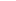 Андрухів Андрій ВасильовичВІДСУТНІЙБалог Олег БогдановичЗАБернадович Володимир АнатолійовичЗАБичковяк Олена ВікторівнаВІДСУТНІЙБроварський Назарій ЯрославовичЗАБроницький Роман ЗіновійовичЗАВітульська Марія ІванівнаЗАГородинський Михайло Мар»яновичЗАГородиський Тарас ІвановичЗАГрицай Роман МиколайовичЗАДацюк Олег ЮрійовичЗАДемко Тарас ІвановичЗАДзюрах Ірина ВасилівнаНЕ ГОЛОСУВАВЖуковська Олена ГенадіївнаВІДСУТНІЙКурчик Роман МихайловичЗАКуць Іван МиколайовичЗАКучма Тарас ЯрославовичВІДСУТНІЙКушлик Юрій ОрестовичЗАЛазарів Ігор ЯрославовичЗАЛужецький Мирослав БогдановичЗАМайданюк Олег ЄвгенійовичВІДСУТНІЙМилян Юрій МихайловичВІДСУТНІЙМуль Роман МиколайовичЗАНастьошин Степан ЄвгеновичЗАОленич Сергій РомановичВІДСУТНІЙПетруняк Тарас МирославовичВІДСУТНІЙПристай Богдан РомановичЗАРозлуцький Ігор МиколайовичЗАСеменишин Зіновій МироновичЗАСкірко Орест ВолодимировичВІДСУТНІЙТюска Віктор МиколайовичЗАХрущ Олег ВасильовичЗАШагала Роман МиколайовичЗАШевкенич Андрій ІвановичВІДСУТНІЙШеремета Михайло МихайловичЗАЯнів Андрій ЄвстахійовичВІДСУТНІЙЯнів Олена ГеоргіївнаВІДСУТНІЙАндрухів Андрій ВасильовичВІДСУТНІЙБалог Олег БогдановичЗАБернадович Володимир АнатолійовичЗАБичковяк Олена ВікторівнаВІДСУТНІЙБроварський Назарій ЯрославовичЗАБроницький Роман ЗіновійовичНЕ ГОЛОСУВАВВітульська Марія ІванівнаЗАГородинський Михайло Мар"яновичЗАГородиський Тарас ІвановичЗАГрицай Роман МиколайовичНЕ ГОЛОСУВАВДацюк Олег ЮрійовичНЕ ГОЛОСУВАВДемко Тарас ІвановичЗАДзюрах Ірина ВасилівнаЗАЖуковська Олена ГенадіївнаВІДСУТНІЙКурчик Роман МихайловичЗАКуць Іван МиколайовичЗАКучма Тарас ЯрославовичВІДСУТНІЙКушлик Юрій ОрестовичЗАЛазарів Ігор ЯрославовичЗАЛужецький Мирослав БогдановичЗАМайданюк Олег ЄвгенійовичВІДСУТНІЙМилян Юрій МихайловичВІДСУТНІЙМуль Роман МиколайовичУТРИМАВСЯНастьошин Степан ЄвгеновичУТРИМАВСЯОленич Сергій РомановичВІДСУТНІЙПетруняк Тарас МирославовичВІДСУТНІЙПристай Богдан РомановичЗАРозлуцький Ігор МиколайовичЗАСеменишин Зіновій МироновичЗАСкірко Орест ВолодимировичВІДСУТНІЙТюска Віктор МиколайовичЗАХрущ Олег ВасильовичЗАШагала Роман МиколайовичЗАШевкенич Андрій ІвановичВІДСУТНІЙШеремета Михайло МихайловичЗАЯнів Андрій ЄвстахійовичВІДСУТНІЙЯнів Олена ГеоргіївнаВІДСУТНІЙАндрухів Андрій ВасильовичВІДСУТНІЙБалог Олег БогдановичЗАБернадович Володимир АнатолійовичЗАБичковяк Олена ВікторівнаВІДСУТНІЙБроварський Назарій ЯрославовичЗАБроницький Роман ЗіновійовичНЕ ГОЛОСУВАВВітульська Марія ІванівнаЗАГородинський Михайло Мар"яновичЗАГородиський Тарас ІвановичЗАГрицай Роман МиколайовичНЕ ГОЛОСУВАВДацюк Олег ЮрійовичЗАДемко Тарас ІвановичНЕ ГОЛОСУВАВДзюрах Ірина ВасилівнаЗАЖуковська Олена ГенадіївнаВІДСУТНІЙКурчик Роман МихайловичЗАКуць Іван МиколайовичЗАКучма Тарас ЯрославовичВІДСУТНІЙКушлик Юрій ОрестовичНЕ ГОЛОСУВАВЛазарів Ігор ЯрославовичЗАЛужецький Мирослав БогдановичЗАМайданюк Олег ЄвгенійовичВІДСУТНІЙМилян Юрій МихайловичВІДСУТНІЙМуль Роман МиколайовичНЕ ГОЛОСУВАВНастьошин Степан ЄвгеновичЗАОленич Сергій РомановичВІДСУТНІЙПетруняк Тарас МирославовичВІДСУТНІЙПристай Богдан РомановичЗАРозлуцький Ігор МиколайовичНЕ ГОЛОСУВАВСеменишин Зіновій МироновичЗАСкірко Орест ВолодимировичВІДСУТНІЙТюска Віктор МиколайовичЗАХрущ Олег ВасильовичЗАШагала Роман МиколайовичНЕ ГОЛОСУВАВШевкенич Андрій ІвановичВІДСУТНІЙШеремета Михайло МихайловичЗАЯнів Андрій ЄвстахійовичВІДСУТНІЙЯнів Олена ГеоргіївнаВІДСУТНІЙАндрухів Андрій ВасильовичВІДСУТНІЙБалог Олег БогдановичЗАБернадович Володимир АнатолійовичЗАБичковяк Олена ВікторівнаВІДСУТНІЙБроварський Назарій ЯрославовичЗАБроницький Роман ЗіновійовичЗАВітульська Марія ІванівнаЗАГородинський Михайло Мар"яновичЗАГородиський Тарас ІвановичЗАГрицай Роман МиколайовичЗАДацюк Олег ЮрійовичЗАДемко Тарас ІвановичЗАДзюрах Ірина ВасилівнаЗАЖуковська Олена ГенадіївнаВІДСУТНІЙКурчик Роман МихайловичЗАКуць Іван МиколайовичЗАКучма Тарас ЯрославовичВІДСУТНІЙКушлик Юрій ОрестовичНЕ ГОЛОСУВАВЛазарів Ігор ЯрославовичЗАЛужецький Мирослав БогдановичЗАМайданюк Олег ЄвгенійовичВІДСУТНІЙМилян Юрій МихайловичВІДСУТНІЙМуль Роман МиколайовичУТРИМАВСЯНастьошин Степан ЄвгеновичЗАОленич Сергій РомановичВІДСУТНІЙПетруняк Тарас МирославовичВІДСУТНІЙПристай Богдан РомановичЗАРозлуцький Ігор МиколайовичЗАСеменишин Зіновій МироновичЗАСкірко Орест ВолодимировичВІДСУТНІЙТюска Віктор МиколайовичЗАХрущ Олег ВасильовичЗАШагала Роман МиколайовичЗАШевкенич Андрій ІвановичВІДСУТНІЙШеремета Михайло МихайловичЗАЯнів Андрій ЄвстахійовичВІДСУТНІЙЯнів Олена ГеоргіївнаВІДСУТНІЙАндрухів Андрій ВасильовичВІДСУТНІЙБалог Олег БогдановичНЕ ГОЛОСУВАВБернадович Володимир АнатолійовичЗАБичковяк Олена ВікторівнаЗАБроварський Назарій ЯрославовичЗАБроницький Роман ЗіновійовичЗАВітульська Марія ІванівнаЗАГородинський Михайло Мар»яновичЗАГородиський Тарас ІвановичЗАГрицай Роман МиколайовичЗАДацюк Олег ЮрійовичЗАДемко Тарас ІвановичЗАДзюрах Ірина ВасилівнаНЕ ГОЛОСУВАВЖуковська Олена ГенадіївнаВІДСУТНІЙКурчик Роман МихайловичЗАКуць Іван МиколайовичЗАКучма Тарас ЯрославовичВІДСУТНІЙКушлик Юрій ОрестовичЗАЛазарів Ігор ЯрославовичЗАЛужецький Мирослав БогдановичЗАМайданюк Олег ЄвгенійовичВІДСУТНІЙМилян Юрій МихайловичВІДСУТНІЙМуль Роман МиколайовичЗАНастьошин Степан ЄвгеновичЗАОленич Сергій РомановичВІДСУТНІЙПетруняк Тарас МирославовичВІДСУТНІЙПристай Богдан РомановичЗАРозлуцький Ігор МиколайовичЗАСеменишин Зіновій МироновичЗАСкірко Орест ВолодимировичВІДСУТНІЙТюска Віктор МиколайовичЗАХрущ Олег ВасильовичЗАШагала Роман МиколайовичЗАШевкенич Андрій ІвановичВІДСУТНІЙШеремета Михайло МихайловичЗАЯнів Андрій ЄвстахійовичВІДСУТНІЙЯнів Олена ГеоргіївнаВІДСУТНІЙАндрухів Андрій ВасильовичВІДСУТНІЙБалог Олег БогдановичЗАБернадович Володимир АнатолійовичЗАБичковяк Олена ВікторівнаВІДСУТНІЙБроварський Назарій ЯрославовичЗАБроницький Роман ЗіновійовичЗАВітульська Марія ІванівнаЗАГородинський Михайло Мар"яновичЗАГородиський Тарас ІвановичЗАГрицай Роман МиколайовичЗАДацюк Олег ЮрійовичЗАДемко Тарас ІвановичЗАДзюрах Ірина ВасилівнаЗАЖуковська Олена ГенадіївнаВІДСУТНІЙКурчик Роман МихайловичЗАКуць Іван МиколайовичЗАКучма Тарас ЯрославовичВІДСУТНІЙКушлик Юрій ОрестовичЗАЛазарів Ігор ЯрославовичЗАЛужецький Мирослав БогдановичЗАМайданюк Олег ЄвгенійовичВІДСУТНІЙМилян Юрій МихайловичВІДСУТНІЙМуль Роман МиколайовичЗАНастьошин Степан ЄвгеновичЗАОленич Сергій РомановичВІДСУТНІЙПетруняк Тарас МирославовичВІДСУТНІЙПристай Богдан РомановичЗАРозлуцький Ігор МиколайовичЗАСеменишин Зіновій МироновичЗАСкірко Орест ВолодимировичВІДСУТНІЙТюска Віктор МиколайовичЗАХрущ Олег ВасильовичЗАШагала Роман МиколайовичЗАШевкенич Андрій ІвановичВІДСУТНІЙШеремета Михайло МихайловичЗАЯнів Андрій ЄвстахійовичВІДСУТНІЙЯнів Олена ГеоргіївнаВІДСУТНІЙАндрухів Андрій ВасильовичВІДСУТНІЙБалог Олег БогдановичЗАБернадович Володимир АнатолійовичЗАБичковяк Олена ВікторівнаВІДСУТНІЙБроварський Назарій ЯрославовичЗАБроницький Роман ЗіновійовичЗАВітульська Марія ІванівнаЗАГородинський Михайло Мар"яновичЗАГородиський Тарас ІвановичЗАГрицай Роман МиколайовичЗАДацюк Олег ЮрійовичЗАДемко Тарас ІвановичНЕ ГОЛОСУВАВДзюрах Ірина ВасилівнаЗАЖуковська Олена ГенадіївнаВІДСУТНІЙКурчик Роман МихайловичЗАКуць Іван МиколайовичЗАКучма Тарас ЯрославовичВІДСУТНІЙКушлик Юрій ОрестовичЗАЛазарів Ігор ЯрославовичЗАЛужецький Мирослав БогдановичЗАМайданюк Олег ЄвгенійовичВІДСУТНІЙМилян Юрій МихайловичВІДСУТНІЙМуль Роман МиколайовичЗАНастьошин Степан ЄвгеновичЗАОленич Сергій РомановичВІДСУТНІЙПетруняк Тарас МирославовичВІДСУТНІЙПристай Богдан РомановичЗАРозлуцький Ігор МиколайовичЗАСеменишин Зіновій МироновичЗАСкірко Орест ВолодимировичЗАТюска Віктор МиколайовичЗАХрущ Олег ВасильовичЗАШагала Роман МиколайовичЗАШевкенич Андрій ІвановичВІДСУТНІЙШеремета Михайло МихайловичЗАЯнів Андрій ЄвстахійовичВІДСУТНІЙЯнів Олена ГеоргіївнаВІДСУТНІЙАндрухів Андрій ВасильовичВІДСУТНІЙБалог Олег БогдановичЗАБернадович Володимир АнатолійовичЗАБичковяк Олена ВікторівнаВІДСУТНІЙБроварський Назарій ЯрославовичЗАБроницький Роман ЗіновійовичЗАВітульська Марія ІванівнаЗАГородинський Михайло Мар"яновичЗАГородиський Тарас ІвановичЗАГрицай Роман МиколайовичЗАДацюк Олег ЮрійовичЗАДемко Тарас ІвановичЗАДзюрах Ірина ВасилівнаЗАЖуковська Олена ГенадіївнаВІДСУТНІЙКурчик Роман МихайловичЗАКуць Іван МиколайовичЗАКучма Тарас ЯрославовичВІДСУТНІЙКушлик Юрій ОрестовичЗАЛазарів Ігор ЯрославовичЗАЛужецький Мирослав БогдановичЗАМайданюк Олег ЄвгенійовичВІДСУТНІЙМилян Юрій МихайловичВІДСУТНІЙМуль Роман МиколайовичУТРИМАВСЯНастьошин Степан ЄвгеновичЗАОленич Сергій РомановичВІДСУТНІЙПетруняк Тарас МирославовичВІДСУТНІЙПристай Богдан РомановичЗАРозлуцький Ігор МиколайовичЗАСеменишин Зіновій МироновичЗАСкірко Орест ВолодимировичЗАТюска Віктор МиколайовичЗАХрущ Олег ВасильовичЗАШагала Роман МиколайовичЗАШевкенич Андрій ІвановичВІДСУТНІЙШеремета Михайло МихайловичЗАЯнів Андрій ЄвстахійовичВІДСУТНІЙЯнів Олена ГеоргіївнаВІДСУТНІЙАндрухів Андрій ВасильовичВІДСУТНІЙБалог Олег БогдановичЗАБернадович Володимир АнатолійовичЗАБичковяк Олена ВікторівнаВІДСУТНІЙБроварський Назарій ЯрославовичЗАБроницький Роман ЗіновійовичЗАВітульська Марія ІванівнаЗАГородинський Михайло Мар"яновичЗАГородиський Тарас ІвановичЗАГрицай Роман МиколайовичЗАДацюк Олег ЮрійовичЗАДемко Тарас ІвановичЗАДзюрах Ірина ВасилівнаЗАЖуковська Олена ГенадіївнаВІДСУТНІЙКурчик Роман МихайловичЗАКуць Іван МиколайовичЗАКучма Тарас ЯрославовичВІДСУТНІЙКушлик Юрій ОрестовичЗАЛазарів Ігор ЯрославовичЗАЛужецький Мирослав БогдановичЗАМайданюк Олег ЄвгенійовичВІДСУТНІЙМилян Юрій МихайловичВІДСУТНІЙМуль Роман МиколайовичУТРИМАВСЯНастьошин Степан ЄвгеновичЗАОленич Сергій РомановичВІДСУТНІЙПетруняк Тарас МирославовичВІДСУТНІЙПристай Богдан РомановичЗАРозлуцький Ігор МиколайовичЗАСеменишин Зіновій МироновичЗАСкірко Орест ВолодимировичЗАТюска Віктор МиколайовичЗАХрущ Олег ВасильовичЗАШагала Роман МиколайовичВІДСУТНІЙШевкенич Андрій ІвановичВІДСУТНІЙШеремета Михайло МихайловичЗАЯнів Андрій ЄвстахійовичВІДСУТНІЙЯнів Олена ГеоргіївнаВІДСУТНІЙАндрухів Андрій ВасильовичВІДСУТНІЙБалог Олег БогдановичЗАБернадович Володимир АнатолійовичЗАБичковяк Олена ВікторівнаВІДСУТНІЙБроварський Назарій ЯрославовичЗАБроницький Роман ЗіновійовичЗАВітульська Марія ІванівнаЗАГородинський Михайло Мар"яновичНЕ ГОЛОСУВАВГородиський Тарас ІвановичЗАГрицай Роман МиколайовичНЕ ГОЛОСУВАВДацюк Олег ЮрійовичЗАДемко Тарас ІвановичЗАДзюрах Ірина ВасилівнаУТРИМАВСЯЖуковська Олена ГенадіївнаВІДСУТНІЙКурчик Роман МихайловичЗАКуць Іван МиколайовичЗАКучма Тарас ЯрославовичВІДСУТНІЙКушлик Юрій ОрестовичЗАЛазарів Ігор ЯрославовичЗАЛужецький Мирослав БогдановичЗАМайданюк Олег ЄвгенійовичВІДСУТНІЙМилян Юрій МихайловичВІДСУТНІЙМуль Роман МиколайовичЗАНастьошин Степан ЄвгеновичЗАОленич Сергій РомановичВІДСУТНІЙПетруняк Тарас МирославовичВІДСУТНІЙПристай Богдан РомановичЗАРозлуцький Ігор МиколайовичЗАСеменишин Зіновій МироновичЗАСкірко Орест ВолодимировичЗАТюска Віктор МиколайовичЗАХрущ Олег ВасильовичЗАШагала Роман МиколайовичВІДСУТНІЙШевкенич Андрій ІвановичВІДСУТНІЙШеремета Михайло МихайловичЗАЯнів Андрій ЄвстахійовичВІДСУТНІЙЯнів Олена ГеоргіївнаВІДСУТНІЙАндрухів Андрій ВасильовичВІДСУТНІЙБалог Олег БогдановичНЕ ГОЛОСУВАВБернадович Володимир АнатолійовичЗАБичковяк Олена ВікторівнаВІДСУТНІЙБроварський Назарій ЯрославовичЗАБроницький Роман ЗіновійовичЗАВітульська Марія ІванівнаЗАГородинський Михайло Мар"яновичЗАГородиський Тарас ІвановичЗАГрицай Роман МиколайовичЗАДацюк Олег ЮрійовичЗАДемко Тарас ІвановичНЕ ГОЛОСУВАВДзюрах Ірина ВасилівнаЗАЖуковська Олена ГенадіївнаВІДСУТНІЙКурчик Роман МихайловичЗАКуць Іван МиколайовичЗАКучма Тарас ЯрославовичВІДСУТНІЙКушлик Юрій ОрестовичЗАЛазарів Ігор ЯрославовичЗАЛужецький Мирослав БогдановичЗАМайданюк Олег ЄвгенійовичВІДСУТНІЙМилян Юрій МихайловичВІДСУТНІЙМуль Роман МиколайовичЗАНастьошин Степан ЄвгеновичЗАОленич Сергій РомановичВІДСУТНІЙПетруняк Тарас МирославовичВІДСУТНІЙПристай Богдан РомановичЗАРозлуцький Ігор МиколайовичЗАСеменишин Зіновій МироновичЗАСкірко Орест ВолодимировичЗАТюска Віктор МиколайовичЗАХрущ Олег ВасильовичЗАШагала Роман МиколайовичВІДСУТНІЙШевкенич Андрій ІвановичВІДСУТНІЙШеремета Михайло МихайловичЗАЯнів Андрій ЄвстахійовичВІДСУТНІЙЯнів Олена ГеоргіївнаВІДСУТНІЙАндрухів Андрій ВасильовичВІДСУТНІЙБалог Олег БогдановичНЕ ГОЛОСУВАВБернадович Володимир АнатолійовичНЕ ГОЛОСУВАВБичковяк Олена ВікторівнаВІДСУТНІЙБроварський Назарій ЯрославовичНЕ ГОЛОСУВАВБроницький Роман ЗіновійовичНЕ ГОЛОСУВАВВітульська Марія ІванівнаУТРИМАВСЯГородинський Михайло Мар"яновичЗАГородиський Тарас ІвановичНЕ ГОЛОСУВАВГрицай Роман МиколайовичНЕ ГОЛОСУВАВДацюк Олег ЮрійовичНЕ ГОЛОСУВАВДемко Тарас ІвановичПРОТИДзюрах Ірина ВасилівнаНЕ ГОЛОСУВАВЖуковська Олена ГенадіївнаВІДСУТНІЙКурчик Роман МихайловичУТРИМАВСЯКуць Іван МиколайовичНЕ ГОЛОСУВАВКучма Тарас ЯрославовичВІДСУТНІЙКушлик Юрій ОрестовичНЕ ГОЛОСУВАВЛазарів Ігор ЯрославовичЗАЛужецький Мирослав БогдановичНЕ ГОЛОСУВАВМайданюк Олег ЄвгенійовичВІДСУТНІЙМилян Юрій МихайловичВІДСУТНІЙМуль Роман МиколайовичЗАНастьошин Степан ЄвгеновичНЕ ГОЛОСУВАВОленич Сергій РомановичВІДСУТНІЙПетруняк Тарас МирославовичВІДСУТНІЙПристай Богдан РомановичНЕ ГОЛОСУВАВРозлуцький Ігор МиколайовичЗАСеменишин Зіновій МироновичЗАСкірко Орест ВолодимировичНЕ ГОЛОСУВАВТюска Віктор МиколайовичНЕ ГОЛОСУВАВХрущ Олег ВасильовичУТРИМАВСЯШагала Роман МиколайовичВІДСУТНІЙШевкенич Андрій ІвановичВІДСУТНІЙШеремета Михайло МихайловичУТРИМАВСЯЯнів Андрій ЄвстахійовичВІДСУТНІЙЯнів Олена ГеоргіївнаВІДСУТНІЙАндрухів Андрій ВасильовичВІДСУТНІЙБалог Олег БогдановичНЕ ГОЛОСУВАВБернадович Володимир АнатолійовичНЕ ГОЛОСУВАВБичковяк Олена ВікторівнаВІДСУТНІЙБроварський Назарій ЯрославовичНЕ ГОЛОСУВАВБроницький Роман ЗіновійовичЗАВітульська Марія ІванівнаУТРИМАВСЯГородинський Михайло Мар"яновичЗАГородиський Тарас ІвановичНЕ ГОЛОСУВАВГрицай Роман МиколайовичНЕ ГОЛОСУВАВДацюк Олег ЮрійовичЗАДемко Тарас ІвановичЗАДзюрах Ірина ВасилівнаУТРИМАВСЯЖуковська Олена ГенадіївнаВІДСУТНІЙКурчик Роман МихайловичПРОТИКуць Іван МиколайовичЗАКучма Тарас ЯрославовичВІДСУТНІЙКушлик Юрій ОрестовичНЕ ГОЛОСУВАВЛазарів Ігор ЯрославовичНЕ ГОЛОСУВАВЛужецький Мирослав БогдановичНЕ ГОЛОСУВАВМайданюк Олег ЄвгенійовичВІДСУТНІЙМилян Юрій МихайловичВІДСУТНІЙМуль Роман МиколайовичПРОТИНастьошин Степан ЄвгеновичЗАОленич Сергій РомановичВІДСУТНІЙПетруняк Тарас МирославовичВІДСУТНІЙПристай Богдан РомановичНЕ ГОЛОСУВАВРозлуцький Ігор МиколайовичУТРИМАВСЯСеменишин Зіновій МироновичУТРИМАВСЯСкірко Орест ВолодимировичНЕ ГОЛОСУВАВТюска Віктор МиколайовичНЕ ГОЛОСУВАВХрущ Олег ВасильовичУТРИМАВСЯШагала Роман МиколайовичВІДСУТНІЙШевкенич Андрій ІвановичВІДСУТНІЙШеремета Михайло МихайловичУТРИМАВСЯЯнів Андрій ЄвстахійовичВІДСУТНІЙЯнів Олена ГеоргіївнаВІДСУТНІЙАндрухів Андрій ВасильовичВІДСУТНІЙБалог Олег БогдановичНЕ ГОЛОСУВАВБернадович Володимир АнатолійовичЗАБичковяк Олена ВікторівнаВІДСУТНІЙБроварський Назарій ЯрославовичЗАБроницький Роман ЗіновійовичНЕ ГОЛОСУВАВВітульська Марія ІванівнаЗАГородинський Михайло Мар»яновичЗАГородиський Тарас ІвановичЗАГрицай Роман МиколайовичНЕ ГОЛОСУВАВДацюк Олег ЮрійовичНЕ ГОЛОСУВАВДемко Тарас ІвановичНЕ ГОЛОСУВАВДзюрах Ірина ВасилівнаЗАЖуковська Олена ГенадіївнаВІДСУТНІЙКурчик Роман МихайловичЗАКуць Іван МиколайовичЗАКучма Тарас ЯрославовичВІДСУТНІЙКушлик Юрій ОрестовичЗАЛазарів Ігор ЯрославовичЗАЛужецький Мирослав БогдановичЗАМайданюк Олег ЄвгенійовичВІДСУТНІЙМилян Юрій МихайловичВІДСУТНІЙМуль Роман МиколайовичНЕ ГОЛОСУВАВНастьошин Степан ЄвгеновичЗАОленич Сергій РомановичВІДСУТНІЙПетруняк Тарас МирославовичВІДСУТНІЙПристай Богдан РомановичЗАРозлуцький Ігор МиколайовичЗАСеменишин Зіновій МироновичЗАСкірко Орест ВолодимировичЗАТюска Віктор МиколайовичЗАХрущ Олег ВасильовичЗАШагала Роман МиколайовичВІДСУТНІЙШевкенич Андрій ІвановичВІДСУТНІЙШеремета Михайло МихайловичЗАЯнів Андрій ЄвстахійовичВІДСУТНІЙЯнів Олена ГеоргіївнаВІДСУТНІЙАндрухів Андрій ВасильовичВІДСУТНІЙБалог Олег БогдановичНЕ ГОЛОСУВАВБернадович Володимир АнатолійовичНЕ ГОЛОСУВАВБичковяк Олена ВікторівнаВІДСУТНІЙБроварський Назарій ЯрославовичНЕ ГОЛОСУВАВБроницький Роман ЗіновійовичЗАВітульська Марія ІванівнаЗАГородинський Михайло Мар»яновичЗАГородиський Тарас ІвановичЗАГрицай Роман МиколайовичЗАДацюк Олег ЮрійовичЗАДемко Тарас ІвановичНЕ ГОЛОСУВАВДзюрах Ірина ВасилівнаНЕ ГОЛОСУВАВЖуковська Олена ГенадіївнаВІДСУТНІЙКурчик Роман МихайловичЗАКуць Іван МиколайовичЗАКучма Тарас ЯрославовичВІДСУТНІЙКушлик Юрій ОрестовичЗАЛазарів Ігор ЯрославовичЗАЛужецький Мирослав БогдановичЗАМайданюк Олег ЄвгенійовичВІДСУТНІЙМилян Юрій МихайловичВІДСУТНІЙМуль Роман МиколайовичЗАНастьошин Степан ЄвгеновичЗАОленич Сергій РомановичВІДСУТНІЙПетруняк Тарас МирославовичВІДСУТНІЙПристай Богдан РомановичЗАРозлуцький Ігор МиколайовичЗАСеменишин Зіновій МироновичЗАСкірко Орест ВолодимировичЗАТюска Віктор МиколайовичЗАХрущ Олег ВасильовичЗАШагала Роман МиколайовичВІДСУТНІЙШевкенич Андрій ІвановичВІДСУТНІЙШеремета Михайло МихайловичЗАЯнів Андрій ЄвстахійовичВІДСУТНІЙЯнів Олена ГеоргіївнаВІДСУТНІЙАндрухів Андрій ВасильовичВІДСУТНІЙБалог Олег БогдановичЗАБернадович Володимир АнатолійовичЗАБичковяк Олена ВікторівнаВІДСУТНІЙБроварський Назарій ЯрославовичНЕ ГОЛОСУВАВБроницький Роман ЗіновійовичЗАВітульська Марія ІванівнаЗАГородинський Михайло Мар»яновичУТРИМАВСЯГородиський Тарас ІвановичНЕ ГОЛОСУВАВГрицай Роман МиколайовичЗАДацюк Олег ЮрійовичЗАДемко Тарас ІвановичЗАДзюрах Ірина ВасилівнаУТРИМАВСЯЖуковська Олена ГенадіївнаВІДСУТНІЙКурчик Роман МихайловичЗАКуць Іван МиколайовичНЕ ГОЛОСУВАВКучма Тарас ЯрославовичВІДСУТНІЙКушлик Юрій ОрестовичЗАЛазарів Ігор ЯрославовичЗАЛужецький Мирослав БогдановичЗАМайданюк Олег ЄвгенійовичВІДСУТНІЙМилян Юрій МихайловичВІДСУТНІЙМуль Роман МиколайовичЗАНастьошин Степан ЄвгеновичЗАОленич Сергій РомановичВІДСУТНІЙПетруняк Тарас МирославовичВІДСУТНІЙПристай Богдан РомановичЗАРозлуцький Ігор МиколайовичЗАСеменишин Зіновій МироновичНЕ ГОЛОСУВАВСкірко Орест ВолодимировичЗАТюска Віктор МиколайовичЗАХрущ Олег ВасильовичЗАШагала Роман МиколайовичВІДСУТНІЙШевкенич Андрій ІвановичВІДСУТНІЙШеремета Михайло МихайловичЗАЯнів Андрій ЄвстахійовичВІДСУТНІЙЯнів Олена ГеоргіївнаВІДСУТНІЙАндрухів Андрій ВасильовичВІДСУТНІЙБалог Олег БогдановичЗАБернадович Володимир АнатолійовичЗАБичковяк Олена ВікторівнаВІДСУТНІЙБроварський Назарій ЯрославовичЗАБроницький Роман ЗіновійовичЗАВітульська Марія ІванівнаЗАГородинський Михайло Мар"яновичЗАГородиський Тарас ІвановичЗАГрицай Роман МиколайовичНЕ ГОЛОСУВАВДацюк Олег ЮрійовичНЕ ГОЛОСУВАВДемко Тарас ІвановичНЕ ГОЛОСУВАВДзюрах Ірина ВасилівнаУТРИМАВСЯЖуковська Олена ГенадіївнаВІДСУТНІЙКурчик Роман МихайловичЗАКуць Іван МиколайовичЗАКучма Тарас ЯрославовичВІДСУТНІЙКушлик Юрій ОрестовичЗАЛазарів Ігор ЯрославовичЗАЛужецький Мирослав БогдановичЗАМайданюк Олег ЄвгенійовичВІДСУТНІЙМилян Юрій МихайловичВІДСУТНІЙМуль Роман МиколайовичУТРИМАВСЯНастьошин Степан ЄвгеновичЗАОленич Сергій РомановичВІДСУТНІЙПетруняк Тарас МирославовичВІДСУТНІЙПристай Богдан РомановичЗАРозлуцький Ігор МиколайовичЗАСеменишин Зіновій МироновичЗАСкірко Орест ВолодимировичЗАТюска Віктор МиколайовичЗАХрущ Олег ВасильовичЗАШагала Роман МиколайовичВІДСУТНІЙШевкенич Андрій ІвановичВІДСУТНІЙШеремета Михайло МихайловичЗАЯнів Андрій ЄвстахійовичВІДСУТНІЙЯнів Олена ГеоргіївнаВІДСУТНІЙАндрухів Андрій ВасильовичВІДСУТНІЙБалог Олег БогдановичЗАБернадович Володимир АнатолійовичЗАБичковяк Олена ВікторівнаВІДСУТНІЙБроварський Назарій ЯрославовичЗАБроницький Роман ЗіновійовичЗАВітульська Марія ІванівнаЗАГородинський Михайло Мар»яновичНЕ ГОЛОСУВАВГородиський Тарас ІвановичНЕ ГОЛОСУВАВГрицай Роман МиколайовичЗАДацюк Олег ЮрійовичЗАДемко Тарас ІвановичЗАДзюрах Ірина ВасилівнаУТРИМАВСЯЖуковська Олена ГенадіївнаВІДСУТНІЙКурчик Роман МихайловичЗАКуць Іван МиколайовичЗАКучма Тарас ЯрославовичВІДСУТНІЙКушлик Юрій ОрестовичНЕ ГОЛОСУВАВЛазарів Ігор ЯрославовичНЕ ГОЛОСУВАВЛужецький Мирослав БогдановичНЕ ГОЛОСУВАВМайданюк Олег ЄвгенійовичВІДСУТНІЙМилян Юрій МихайловичВІДСУТНІЙМуль Роман МиколайовичНЕ ГОЛОСУВАВНастьошин Степан ЄвгеновичНЕ ГОЛОСУВАВОленич Сергій РомановичВІДСУТНІЙПетруняк Тарас МирославовичВІДСУТНІЙПристай Богдан РомановичЗАРозлуцький Ігор МиколайовичЗАСеменишин Зіновій МироновичЗАСкірко Орест ВолодимировичЗАТюска Віктор МиколайовичЗАХрущ Олег ВасильовичЗАШагала Роман МиколайовичВІДСУТНІЙШевкенич Андрій ІвановичВІДСУТНІЙШеремета Михайло МихайловичЗАЯнів Андрій ЄвстахійовичВІДСУТНІЙЯнів Олена ГеоргіївнаВІДСУТНІЙАндрухів Андрій ВасильовичВІДСУТНІЙБалог Олег БогдановичЗАБернадович Володимир АнатолійовичЗАБичковяк Олена ВікторівнаВІДСУТНІЙБроварський Назарій ЯрославовичЗАБроницький Роман ЗіновійовичЗАВітульська Марія ІванівнаЗАГородинський Михайло Мар"яновичЗАГородиський Тарас ІвановичНЕ ГОЛОСУВАВГрицай Роман МиколайовичНЕ ГОЛОСУВАВДацюк Олег ЮрійовичНЕ ГОЛОСУВАВДемко Тарас ІвановичНЕ ГОЛОСУВАВДзюрах Ірина ВасилівнаНЕ ГОЛОСУВАВЖуковська Олена ГенадіївнаВІДСУТНІЙКурчик Роман МихайловичЗАКуць Іван МиколайовичЗАКучма Тарас ЯрославовичВІДСУТНІЙКушлик Юрій ОрестовичНЕ ГОЛОСУВАВЛазарів Ігор ЯрославовичЗАЛужецький Мирослав БогдановичЗАМайданюк Олег ЄвгенійовичВІДСУТНІЙМилян Юрій МихайловичВІДСУТНІЙМуль Роман МиколайовичУТРИМАВСЯНастьошин Степан ЄвгеновичЗАОленич Сергій РомановичВІДСУТНІЙПетруняк Тарас МирославовичВІДСУТНІЙПристай Богдан РомановичЗАРозлуцький Ігор МиколайовичЗАСеменишин Зіновій МироновичНЕ ГОЛОСУВАВСкірко Орест ВолодимировичЗАТюска Віктор МиколайовичЗАХрущ Олег ВасильовичЗАШагала Роман МиколайовичВІДСУТНІЙШевкенич Андрій ІвановичВІДСУТНІЙШеремета Михайло МихайловичЗАЯнів Андрій ЄвстахійовичВІДСУТНІЙЯнів Олена ГеоргіївнаВІДСУТНІЙАндрухів Андрій ВасильовичВІДСУТНІЙБалог Олег БогдановичНЕ ГОЛОСУВАВБернадович Володимир АнатолійовичЗАБичковяк Олена ВікторівнаВІДСУТНІЙБроварський Назарій ЯрославовичЗАБроницький Роман ЗіновійовичНЕ ГОЛОСУВАВВітульська Марія ІванівнаЗАГородинський Михайло Мар"яновичЗАГородиський Тарас ІвановичЗАГрицай Роман МиколайовичЗАДацюк Олег ЮрійовичЗАДемко Тарас ІвановичНЕ ГОЛОСУВАВДзюрах Ірина ВасилівнаЗАЖуковська Олена ГенадіївнаВІДСУТНІЙКурчик Роман МихайловичЗАКуць Іван МиколайовичЗАКучма Тарас ЯрославовичВІДСУТНІЙКушлик Юрій ОрестовичЗАЛазарів Ігор ЯрославовичЗАЛужецький Мирослав БогдановичЗАМайданюк Олег ЄвгенійовичВІДСУТНІЙМилян Юрій МихайловичВІДСУТНІЙМуль Роман МиколайовичУТРИМАВСЯНастьошин Степан ЄвгеновичЗАОленич Сергій РомановичВІДСУТНІЙПетруняк Тарас МирославовичВІДСУТНІЙПристай Богдан РомановичЗАРозлуцький Ігор МиколайовичЗАСеменишин Зіновій МироновичЗАСкірко Орест ВолодимировичЗАТюска Віктор МиколайовичЗАХрущ Олег ВасильовичЗАШагала Роман МиколайовичВІДСУТНІЙШевкенич Андрій ІвановичВІДСУТНІЙШеремета Михайло МихайловичЗАЯнів Андрій ЄвстахійовичВІДСУТНІЙЯнів Олена ГеоргіївнаВІДСУТНІЙАндрухів Андрій ВасильовичВІДСУТНІЙБалог Олег БогдановичНЕ ГОЛОСУВАВБернадович Володимир АнатолійовичЗАБичковяк Олена ВікторівнаВІДСУТНІЙБроварський Назарій ЯрославовичЗАБроницький Роман ЗіновійовичНЕ ГОЛОСУВАВВітульська Марія ІванівнаЗАГородинський Михайло Мар"яновичЗАГородиський Тарас ІвановичЗАГрицай Роман МиколайовичЗАДацюк Олег ЮрійовичЗАДемко Тарас ІвановичНЕ ГОЛОСУВАВДзюрах Ірина ВасилівнаЗАЖуковська Олена ГенадіївнаВІДСУТНІЙКурчик Роман МихайловичЗАКуць Іван МиколайовичЗАКучма Тарас ЯрославовичВІДСУТНІЙКушлик Юрій ОрестовичЗАЛазарів Ігор ЯрославовичЗАЛужецький Мирослав БогдановичЗАМайданюк Олег ЄвгенійовичВІДСУТНІЙМилян Юрій МихайловичВІДСУТНІЙМуль Роман МиколайовичУТРИМАВСЯНастьошин Степан ЄвгеновичЗАОленич Сергій РомановичВІДСУТНІЙПетруняк Тарас МирославовичВІДСУТНІЙПристай Богдан РомановичЗАРозлуцький Ігор МиколайовичЗАСеменишин Зіновій МироновичНЕ ГОЛОСУВАВСкірко Орест ВолодимировичЗАТюска Віктор МиколайовичЗАХрущ Олег ВасильовичЗАШагала Роман МиколайовичВІДСУТНІЙШевкенич Андрій ІвановичВІДСУТНІЙШеремета Михайло МихайловичЗАЯнів Андрій ЄвстахійовичВІДСУТНІЙЯнів Олена ГеоргіївнаВІДСУТНІЙАндрухів Андрій ВасильовичВІДСУТНІЙБалог Олег БогдановичЗАБернадович Володимир АнатолійовичЗАБичковяк Олена ВікторівнаВІДСУТНІЙБроварський Назарій ЯрославовичЗАБроницький Роман ЗіновійовичЗАВітульська Марія ІванівнаЗАГородинський Михайло Мар"яновичЗАГородиський Тарас ІвановичЗАГрицай Роман МиколайовичЗАДацюк Олег ЮрійовичЗАДемко Тарас ІвановичНЕ ГОЛОСУВАВДзюрах Ірина ВасилівнаНЕ ГОЛОСУВАВЖуковська Олена ГенадіївнаВІДСУТНІЙКурчик Роман МихайловичЗАКуць Іван МиколайовичЗАКучма Тарас ЯрославовичВІДСУТНІЙКушлик Юрій ОрестовичЗАЛазарів Ігор ЯрославовичЗАЛужецький Мирослав БогдановичЗАМайданюк Олег ЄвгенійовичВІДСУТНІЙМилян Юрій МихайловичВІДСУТНІЙМуль Роман МиколайовичУТРИМАВСЯНастьошин Степан ЄвгеновичЗАОленич Сергій РомановичВІДСУТНІЙПетруняк Тарас МирославовичВІДСУТНІЙПристай Богдан РомановичЗАРозлуцький Ігор МиколайовичЗАСеменишин Зіновій МироновичЗАСкірко Орест ВолодимировичЗАТюска Віктор МиколайовичЗАХрущ Олег ВасильовичЗАШагала Роман МиколайовичВІДСУТНІЙШевкенич Андрій ІвановичВІДСУТНІЙШеремета Михайло МихайловичЗАЯнів Андрій ЄвстахійовичВІДСУТНІЙЯнів Олена ГеоргіївнаВІДСУТНІЙАндрухів Андрій ВасильовичВІДСУТНІЙБалог Олег БогдановичЗАБернадович Володимир АнатолійовичЗАБичковяк Олена ВікторівнаВІДСУТНІЙБроварський Назарій ЯрославовичЗАБроницький Роман ЗіновійовичЗАВітульська Марія ІванівнаЗАГородинський Михайло Мар»яновичНЕ ГОЛОСУВАВГородиський Тарас ІвановичЗАГрицай Роман МиколайовичЗАДацюк Олег ЮрійовичЗАДемко Тарас ІвановичНЕ ГОЛОСУВАВДзюрах Ірина ВасилівнаУТРИМАВСЯЖуковська Олена ГенадіївнаВІДСУТНІЙКурчик Роман МихайловичЗАКуць Іван МиколайовичЗАКучма Тарас ЯрославовичВІДСУТНІЙКушлик Юрій ОрестовичЗАЛазарів Ігор ЯрославовичЗАЛужецький Мирослав БогдановичНЕ ГОЛОСУВАВМайданюк Олег ЄвгенійовичВІДСУТНІЙМилян Юрій МихайловичВІДСУТНІЙМуль Роман МиколайовичУТРИМАВСЯНастьошин Степан ЄвгеновичЗАОленич Сергій РомановичВІДСУТНІЙПетруняк Тарас МирославовичВІДСУТНІЙПристай Богдан РомановичЗАРозлуцький Ігор МиколайовичЗАСеменишин Зіновій МироновичЗАСкірко Орест ВолодимировичЗАТюска Віктор МиколайовичЗАХрущ Олег ВасильовичЗАШагала Роман МиколайовичВІДСУТНІЙШевкенич Андрій ІвановичВІДСУТНІЙШеремета Михайло МихайловичЗАЯнів Андрій ЄвстахійовичВІДСУТНІЙЯнів Олена ГеоргіївнаВІДСУТНІЙАндрухів Андрій ВасильовичВІДСУТНІЙБалог Олег БогдановичЗАБернадович Володимир АнатолійовичНЕ ГОЛОСУВАВБичковяк Олена ВікторівнаВІДСУТНІЙБроварський Назарій ЯрославовичЗАБроницький Роман ЗіновійовичЗАВітульська Марія ІванівнаНЕ ГОЛОСУВАВГородинський Михайло Мар"яновичЗАГородиський Тарас ІвановичНЕ ГОЛОСУВАВГрицай Роман МиколайовичЗАДацюк Олег ЮрійовичНЕ ГОЛОСУВАВДемко Тарас ІвановичНЕ ГОЛОСУВАВДзюрах Ірина ВасилівнаНЕ ГОЛОСУВАВЖуковська Олена ГенадіївнаВІДСУТНІЙКурчик Роман МихайловичЗАКуць Іван МиколайовичНЕ ГОЛОСУВАВКучма Тарас ЯрославовичВІДСУТНІЙКушлик Юрій ОрестовичНЕ ГОЛОСУВАВЛазарів Ігор ЯрославовичНЕ ГОЛОСУВАВЛужецький Мирослав БогдановичНЕ ГОЛОСУВАВМайданюк Олег ЄвгенійовичВІДСУТНІЙМилян Юрій МихайловичВІДСУТНІЙМуль Роман МиколайовичЗАНастьошин Степан ЄвгеновичНЕ ГОЛОСУВАВОленич Сергій РомановичВІДСУТНІЙПетруняк Тарас МирославовичВІДСУТНІЙПристай Богдан РомановичНЕ ГОЛОСУВАВРозлуцький Ігор МиколайовичЗАСеменишин Зіновій МироновичНЕ ГОЛОСУВАВСкірко Орест ВолодимировичНЕ ГОЛОСУВАВТюска Віктор МиколайовичНЕ ГОЛОСУВАВХрущ Олег ВасильовичЗАШагала Роман МиколайовичВІДСУТНІЙШевкенич Андрій ІвановичВІДСУТНІЙШеремета Михайло МихайловичЗАЯнів Андрій ЄвстахійовичВІДСУТНІЙЯнів Олена ГеоргіївнаВІДСУТНІЙАндрухів Андрій ВасильовичВІДСУТНІЙБалог Олег БогдановичНЕ ГОЛОСУВАВБернадович Володимир АнатолійовичНЕ ГОЛОСУВАВБичковяк Олена ВікторівнаВІДСУТНІЙБроварський Назарій ЯрославовичНЕ ГОЛОСУВАВБроницький Роман ЗіновійовичНЕ ГОЛОСУВАВВітульська Марія ІванівнаНЕ ГОЛОСУВАВГородинський Михайло Мар"яновичЗАГородиський Тарас ІвановичНЕ ГОЛОСУВАВГрицай Роман МиколайовичНЕ ГОЛОСУВАВДацюк Олег ЮрійовичНЕ ГОЛОСУВАВДемко Тарас ІвановичНЕ ГОЛОСУВАВДзюрах Ірина ВасилівнаНЕ ГОЛОСУВАВЖуковська Олена ГенадіївнаВІДСУТНІЙКурчик Роман МихайловичЗАКуць Іван МиколайовичНЕ ГОЛОСУВАВКучма Тарас ЯрославовичВІДСУТНІЙКушлик Юрій ОрестовичНЕ ГОЛОСУВАВЛазарів Ігор ЯрославовичНЕ ГОЛОСУВАВЛужецький Мирослав БогдановичНЕ ГОЛОСУВАВМайданюк Олег ЄвгенійовичВІДСУТНІЙМилян Юрій МихайловичВІДСУТНІЙМуль Роман МиколайовичНЕ ГОЛОСУВАВНастьошин Степан ЄвгеновичНЕ ГОЛОСУВАВОленич Сергій РомановичВІДСУТНІЙПетруняк Тарас МирославовичВІДСУТНІЙПристай Богдан РомановичЗАРозлуцький Ігор МиколайовичНЕ ГОЛОСУВАВСеменишин Зіновій МироновичНЕ ГОЛОСУВАВСкірко Орест ВолодимировичНЕ ГОЛОСУВАВТюска Віктор МиколайовичНЕ ГОЛОСУВАВХрущ Олег ВасильовичЗАШагала Роман МиколайовичВІДСУТНІЙШевкенич Андрій ІвановичВІДСУТНІЙШеремета Михайло МихайловичЗАЯнів Андрій ЄвстахійовичВІДСУТНІЙЯнів Олена ГеоргіївнаВІДСУТНІЙАндрухів Андрій ВасильовичВІДСУТНІЙБалог Олег БогдановичНЕ ГОЛОСУВАВБернадович Володимир АнатолійовичНЕ ГОЛОСУВАВБичковяк Олена ВікторівнаВІДСУТНІЙБроварський Назарій ЯрославовичНЕ ГОЛОСУВАВБроницький Роман ЗіновійовичНЕ ГОЛОСУВАВВітульська Марія ІванівнаНЕ ГОЛОСУВАВГородинський Михайло Мар"яновичНЕ ГОЛОСУВАВГородиський Тарас ІвановичНЕ ГОЛОСУВАВГрицай Роман МиколайовичНЕ ГОЛОСУВАВДацюк Олег ЮрійовичНЕ ГОЛОСУВАВДемко Тарас ІвановичНЕ ГОЛОСУВАВДзюрах Ірина ВасилівнаНЕ ГОЛОСУВАВЖуковська Олена ГенадіївнаВІДСУТНІЙКурчик Роман МихайловичЗАКуць Іван МиколайовичНЕ ГОЛОСУВАВКучма Тарас ЯрославовичВІДСУТНІЙКушлик Юрій ОрестовичНЕ ГОЛОСУВАВЛазарів Ігор ЯрославовичНЕ ГОЛОСУВАВЛужецький Мирослав БогдановичНЕ ГОЛОСУВАВМайданюк Олег ЄвгенійовичВІДСУТНІЙМилян Юрій МихайловичВІДСУТНІЙМуль Роман МиколайовичНЕ ГОЛОСУВАВНастьошин Степан ЄвгеновичНЕ ГОЛОСУВАВОленич Сергій РомановичВІДСУТНІЙПетруняк Тарас МирославовичВІДСУТНІЙПристай Богдан РомановичНЕ ГОЛОСУВАВРозлуцький Ігор МиколайовичНЕ ГОЛОСУВАВСеменишин Зіновій МироновичЗАСкірко Орест ВолодимировичНЕ ГОЛОСУВАВТюска Віктор МиколайовичНЕ ГОЛОСУВАВХрущ Олег ВасильовичЗАШагала Роман МиколайовичВІДСУТНІЙШевкенич Андрій ІвановичВІДСУТНІЙШеремета Михайло МихайловичЗАЯнів Андрій ЄвстахійовичВІДСУТНІЙЯнів Олена ГеоргіївнаВІДСУТНІЙАндрухів Андрій ВасильовичВІДСУТНІЙБалог Олег БогдановичЗАБернадович Володимир АнатолійовичЗАБичковяк Олена ВікторівнаВІДСУТНІЙБроварський Назарій ЯрославовичЗАБроницький Роман ЗіновійовичЗАВітульська Марія ІванівнаЗАГородинський Михайло Мар»яновичЗАГородиський Тарас ІвановичЗАГрицай Роман МиколайовичЗАДацюк Олег ЮрійовичЗАДемко Тарас ІвановичЗАДзюрах Ірина ВасилівнаНЕ ГОЛОСУВАВЖуковська Олена ГенадіївнаВІДСУТНІЙКурчик Роман МихайловичЗАКуць Іван МиколайовичЗАКучма Тарас ЯрославовичВІДСУТНІЙКушлик Юрій ОрестовичНЕ ГОЛОСУВАВЛазарів Ігор ЯрославовичЗАЛужецький Мирослав БогдановичЗАМайданюк Олег ЄвгенійовичВІДСУТНІЙМилян Юрій МихайловичВІДСУТНІЙМуль Роман МиколайовичЗАНастьошин Степан ЄвгеновичЗАОленич Сергій РомановичВІДСУТНІЙПетруняк Тарас МирославовичВІДСУТНІЙПристай Богдан РомановичЗАРозлуцький Ігор МиколайовичЗАСеменишин Зіновій МироновичЗАСкірко Орест ВолодимировичЗАТюска Віктор МиколайовичЗАХрущ Олег ВасильовичЗАШагала Роман МиколайовичВІДСУТНІЙШевкенич Андрій ІвановичВІДСУТНІЙШеремета Михайло МихайловичЗАЯнів Андрій ЄвстахійовичВІДСУТНІЙЯнів Олена ГеоргіївнаВІДСУТНІЙАндрухів Андрій ВасильовичВІДСУТНІЙБалог Олег БогдановичЗАБернадович Володимир АнатолійовичЗАБичковяк Олена ВікторівнаВІДСУТНІЙБроварський Назарій ЯрославовичЗАБроницький Роман ЗіновійовичЗАВітульська Марія ІванівнаЗАГородинський Михайло Мар»яновичЗАГородиський Тарас ІвановичНЕ ГОЛОСУВАВГрицай Роман МиколайовичЗАДацюк Олег ЮрійовичЗАДемко Тарас ІвановичЗАДзюрах Ірина ВасилівнаЗАЖуковська Олена ГенадіївнаВІДСУТНІЙКурчик Роман МихайловичЗАКуць Іван МиколайовичЗАКучма Тарас ЯрославовичВІДСУТНІЙКушлик Юрій ОрестовичЗАЛазарів Ігор ЯрославовичЗАЛужецький Мирослав БогдановичЗАМайданюк Олег ЄвгенійовичВІДСУТНІЙМилян Юрій МихайловичВІДСУТНІЙМуль Роман МиколайовичЗАНастьошин Степан ЄвгеновичЗАОленич Сергій РомановичВІДСУТНІЙПетруняк Тарас МирославовичВІДСУТНІЙПристай Богдан РомановичЗАРозлуцький Ігор МиколайовичЗАСеменишин Зіновій МироновичВІДСУТНІЙСкірко Орест ВолодимировичЗАТюска Віктор МиколайовичЗАХрущ Олег ВасильовичЗАШагала Роман МиколайовичВІДСУТНІЙШевкенич Андрій ІвановичВІДСУТНІЙШеремета Михайло МихайловичЗАЯнів Андрій ЄвстахійовичВІДСУТНІЙЯнів Олена ГеоргіївнаВІДСУТНІЙ